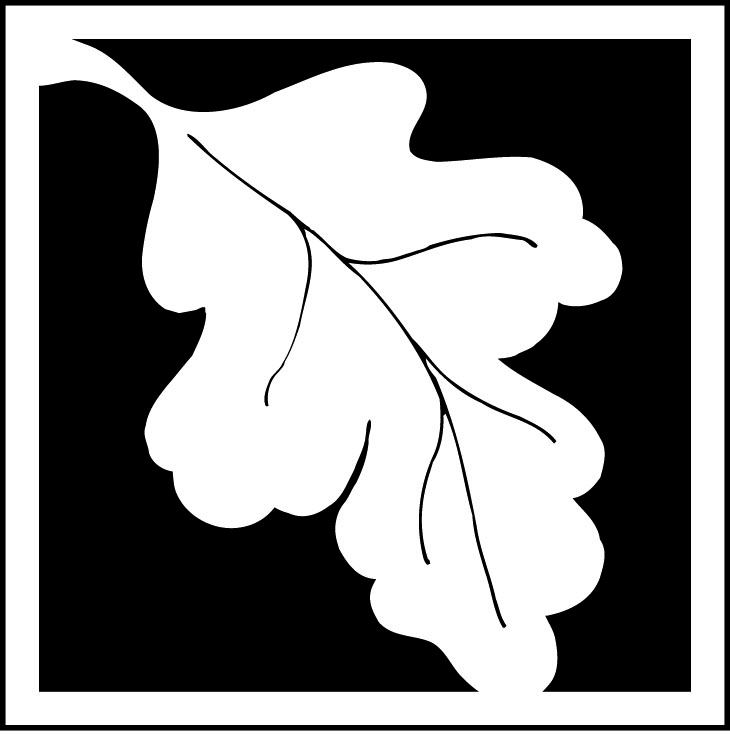 Massachusetts Department of Environmental Protection Bureau of Water Resources – Drinking Water ProgramLaboratory Availability SurveyFor Non-business Emergency HoursMassachusetts Department of Environmental Protection Bureau of Water Resources – Drinking Water ProgramLaboratory Availability SurveyFor Non-business Emergency HoursMassachusetts Department of Environmental Protection Bureau of Water Resources – Drinking Water ProgramLaboratory Availability SurveyFor Non-business Emergency HoursMassachusetts Department of Environmental Protection Bureau of Water Resources – Drinking Water ProgramLaboratory Availability SurveyFor Non-business Emergency HoursDateDateInstructions:If you are a MassDEP-Certified Laboratory and would like your laboratory to be listed on the MassDEP Drinking Water Program website and made available to Massachusetts Public Water Systems for emergency (non-business hour) operations, please complete and return the questionnaire below. You can provide updates to your emergency days and hours whenever your services or information changes by emailing an updated form to program.director-dwp@mass.gov. (Subject: Lab Emergency Availability Survey)If you are a MassDEP-Certified Laboratory and would like your laboratory to be listed on the MassDEP Drinking Water Program website and made available to Massachusetts Public Water Systems for emergency (non-business hour) operations, please complete and return the questionnaire below. You can provide updates to your emergency days and hours whenever your services or information changes by emailing an updated form to program.director-dwp@mass.gov. (Subject: Lab Emergency Availability Survey)If you are a MassDEP-Certified Laboratory and would like your laboratory to be listed on the MassDEP Drinking Water Program website and made available to Massachusetts Public Water Systems for emergency (non-business hour) operations, please complete and return the questionnaire below. You can provide updates to your emergency days and hours whenever your services or information changes by emailing an updated form to program.director-dwp@mass.gov. (Subject: Lab Emergency Availability Survey)If you are a MassDEP-Certified Laboratory and would like your laboratory to be listed on the MassDEP Drinking Water Program website and made available to Massachusetts Public Water Systems for emergency (non-business hour) operations, please complete and return the questionnaire below. You can provide updates to your emergency days and hours whenever your services or information changes by emailing an updated form to program.director-dwp@mass.gov. (Subject: Lab Emergency Availability Survey)If you are a MassDEP-Certified Laboratory and would like your laboratory to be listed on the MassDEP Drinking Water Program website and made available to Massachusetts Public Water Systems for emergency (non-business hour) operations, please complete and return the questionnaire below. You can provide updates to your emergency days and hours whenever your services or information changes by emailing an updated form to program.director-dwp@mass.gov. (Subject: Lab Emergency Availability Survey)If you are a MassDEP-Certified Laboratory and would like your laboratory to be listed on the MassDEP Drinking Water Program website and made available to Massachusetts Public Water Systems for emergency (non-business hour) operations, please complete and return the questionnaire below. You can provide updates to your emergency days and hours whenever your services or information changes by emailing an updated form to program.director-dwp@mass.gov. (Subject: Lab Emergency Availability Survey)Laboratory Information Laboratory Information Laboratory Information Laboratory Information Laboratory Information Laboratory Information Important: When filling out forms on the computer, use only the tab key to move your cursor - do not use the return key.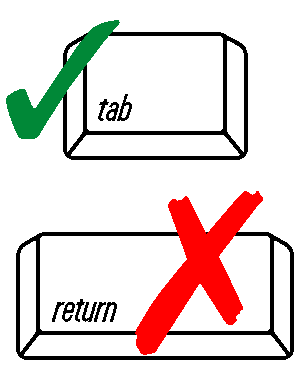 Important: When filling out forms on the computer, use only the tab key to move your cursor - do not use the return key.Laboratory Name Laboratory Name Laboratory Name MassDEP-Certified Lab ID #MassDEP-Certified Lab ID #MassDEP-Certified Lab ID #Important: When filling out forms on the computer, use only the tab key to move your cursor - do not use the return key.Street Address Street Address Street Address Street Address Street Address Street Address Important: When filling out forms on the computer, use only the tab key to move your cursor - do not use the return key.City City   State   State   State Zip CodeImportant: When filling out forms on the computer, use only the tab key to move your cursor - do not use the return key.Important: When filling out forms on the computer, use only the tab key to move your cursor - do not use the return key.Emergency Contact Person  Emergency Contact Person  Contact person's titleContact person's titleContact person's titleContact person's titleImportant: When filling out forms on the computer, use only the tab key to move your cursor - do not use the return key.Emergency 24-hour phone Emergency 24-hour phone E-mail AddressE-mail AddressE-mail AddressE-mail AddressImportant: When filling out forms on the computer, use only the tab key to move your cursor - do not use the return key.Important: When filling out forms on the computer, use only the tab key to move your cursor - do not use the return key.Are you available for drinking water analysis outside of normal working hours?Are you available for drinking water analysis outside of normal working hours?Are you available for drinking water analysis outside of normal working hours?Are you available for drinking water analysis outside of normal working hours?Are you available for drinking water analysis outside of normal working hours?Are you available for drinking water analysis outside of normal working hours?Yes       No Yes       No Yes       No Yes       No Yes       No Yes       No If yes, please specify your emergency days and hours of operation (e.g., 24/7, weekends, Saturdays only, evenings until midnight, etc.) and which analyses are available:If yes, please specify your emergency days and hours of operation (e.g., 24/7, weekends, Saturdays only, evenings until midnight, etc.) and which analyses are available:If yes, please specify your emergency days and hours of operation (e.g., 24/7, weekends, Saturdays only, evenings until midnight, etc.) and which analyses are available:If yes, please specify your emergency days and hours of operation (e.g., 24/7, weekends, Saturdays only, evenings until midnight, etc.) and which analyses are available:If yes, please specify your emergency days and hours of operation (e.g., 24/7, weekends, Saturdays only, evenings until midnight, etc.) and which analyses are available:If yes, please specify your emergency days and hours of operation (e.g., 24/7, weekends, Saturdays only, evenings until midnight, etc.) and which analyses are available:ParameterAnalytical MethodEmergency Hours of OperationEmergency Hours of OperationEmergency Hours of OperationEmergency Hours of OperationExample Entries Only (Please delete when entering your information)Example Entries Only (Please delete when entering your information)Example Entries Only (Please delete when entering your information)Example Entries Only (Please delete when entering your information)Example Entries Only (Please delete when entering your information)Example Entries Only (Please delete when entering your information)   Total Coliform / E. Coli       EPA 1604       24/7       24/7       24/7       24/7       Metals       EPA 200.8       Saturdays only       Saturdays only       Saturdays only       Saturdays only       VOCs       EPA 534.2       Evenings until 11PM       Evenings until 11PM       Evenings until 11PM       Evenings until 11PM    ParameterAnalytical MethodEmergency Hours of OperationEmergency Hours of OperationEmergency Hours of OperationEmergency Hours of OperationPlease use another form if you have additional parameters Please use another form if you have additional parameters How should a PWS contact you for this?How should a PWS contact you for this?How should a PWS contact you for this?How should a PWS contact you for this?How should a PWS contact you for this?How should a PWS contact you for this?Do you require prior notification?      Yes        No Do you require prior notification?      Yes        No If yes, what is the deadline for prior notification?If yes, what is the deadline for prior notification?For question, please contact the MassDEP Drinking Water Program at: program.director-dwp@mass.gov For question, please contact the MassDEP Drinking Water Program at: program.director-dwp@mass.gov For question, please contact the MassDEP Drinking Water Program at: program.director-dwp@mass.gov For question, please contact the MassDEP Drinking Water Program at: program.director-dwp@mass.gov For question, please contact the MassDEP Drinking Water Program at: program.director-dwp@mass.gov For question, please contact the MassDEP Drinking Water Program at: program.director-dwp@mass.gov Email to: program.director-dwp@mass.gov  (Subject: Lab Emergency Availability Survey)Email to: program.director-dwp@mass.gov  (Subject: Lab Emergency Availability Survey)Email to: program.director-dwp@mass.gov  (Subject: Lab Emergency Availability Survey)Email to: program.director-dwp@mass.gov  (Subject: Lab Emergency Availability Survey)Email to: program.director-dwp@mass.gov  (Subject: Lab Emergency Availability Survey)Email to: program.director-dwp@mass.gov  (Subject: Lab Emergency Availability Survey)